Придбання товарів у 2018 р. за рахунок бюджетних коштів для ДНЗ №13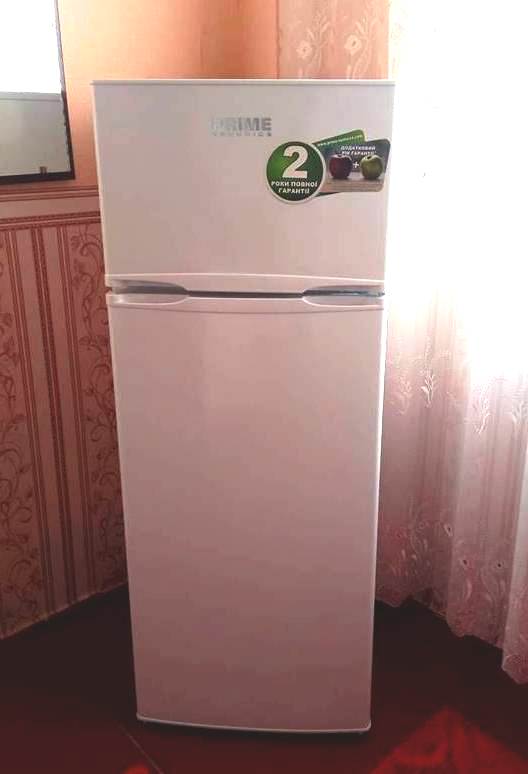 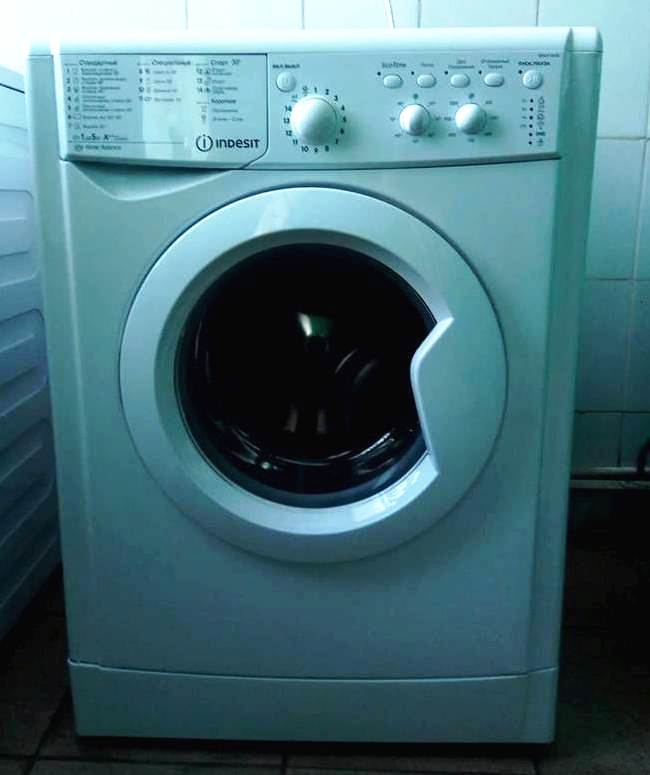 №п/пНайменуванняКількістьСума1.Холодильник159992.Пральна машина15970Всього  на суму : Всього  на суму : 11969